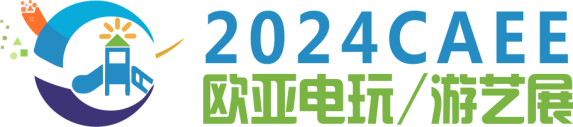 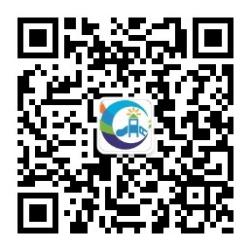 【CAEE 2024展会介绍】近年来，在中国文化旅游产业快速发展的带动下，游乐领域设备的需求愈加广泛。郑州作为全国公、铁、航、信兼具的交通信息枢纽，对于开拓新兴市场，以斩获新增长点的游乐设备企业而言，郑州已成为品牌展示、商贸洽谈的首选地。2024欧亚·郑州国际电玩及游艺设备展览会，将于2024年6月14-16日在郑州国际会展中心举行，展示面积3.5万+平米、预计参展企业将突破500家，专业观众5万+人。展示品类覆盖游乐设备、电玩产品及配件、VR/AR娱乐、智慧游乐、游戏机、动漫游戏、数字运动装备与器材等，CAEE欧亚电玩游艺展是众多企业进入中西部乃至全国市场的首选展会，主办方将继续整合游乐场、电玩城和游戏授权等产业链，强势推动行业发展新趋势。作为业界年度盛会，现场将举办丰富多彩的论坛活动，帮助展商准确把握产品和行业发展趋势，深度拓展人脉，实现企业经营的快速盈利。【CAEE 2024往届回顾】上届展览会已于2023年6月在郑州国际会展中心成功举办。总展览面积达2.5万平方米，参展企业达350余家，吸引了3.5万人次观众进场参观采购。同时，上届展会得到了众多领导、嘉宾以及媒体的支持和关注。多位重磅嘉宾出席了展会，原河南省旅游局巡视员、河南省旅游协会会长李亚白，河南省旅游业商会会长王小满，河南省游乐设备协会会长、郑州航天游乐设备制造有限公司董事长石福顺，河南孕婴童用品行业协会执行会长石高见，河南广播电视台《文旅英雄汇》栏目制片人黄国胜，资深文旅专家、乡村元宇宙、“乡村绿岛”模式创始人葛天，河南省旅游协会秘书长滑蕾，郑州神童游乐设备有限公司董事长慕香岭，河南中正游乐设备制造集团有限公司徐亮等共同出席展会开幕并巡馆参观。上届展会同期举办了“2023中国游乐设备创新发展高峰论坛”、“2023新产品、新项目、新技术、新模式资源对接会”等专题分论坛，，吸引了游乐园、主题公园、电玩城、游戏厅、家庭娱乐中心、水乐园、综合酒店及度假区、旅游景区、VR体验馆、商场等相关项目服务方以及协会领导、企业领袖等行业人士参与。【CAEE 2024展会优势】1、规模大，品类全，聚焦游乐领域全产业链覆盖游乐设施设备产业全产业链，预计超过500家参展商同台展示，在游乐游艺设备、电玩设备、高科技技术设备、动感电影、电子竞技、虚拟现实与可穿戴设备等游乐领域，展示游乐行业技术创新与发展前沿；为参展商提供“一对一”对接服务，让企业通过“CAEE欧亚电玩游艺展”做生意更高效、更便捷。2、助力产业发展，赋能无限未来联合相关协会、组织、企业举办游乐产业大会主论坛及细分领域的专题分论坛，邀请游乐园、主题公园、电玩城、游戏厅、家庭娱乐中心、水乐园、综合酒店及度假区、旅游景区、VR体验馆、商场等相关项目服务方以及协会领导、企业领袖等行业人士共聚一堂，共同探讨游乐产业高质量发展的新路径、新趋势，为各参会代表提供一站式的交流合作和采购平台。3、多行业展览，全面对接市场客户本届CAEE欧亚电玩游艺展将与景区装备展、游乐设备展、幼教展等多行业展会同期举办，为企业采购新产品、新项目提供机会，为供需双方搭建了国际化交流、商贸的合作平台，聚集国内外游乐产业上中下游优质资源，促进行业融合创新发展。4、线上线下全媒体宣传本届CAEE欧亚电玩游艺展通过丰富的线上线下全媒体资源，为游乐企业和从业者提供精准的、高效的、专业的链接游乐全产业链的一站式全媒体矩阵，开展丰富的观众组团、买家对接、大v逛展，跨界论坛等活动，最大化地帮助企业快速拓展市场，影响力。5、政策扶持，服务升级本届CAEE欧亚电玩游艺展将在本次展会上加大参展商政策扶持，助力企业降本增效，助力行业爆发式增长。专注贸易成交，展会前中后期，展商的信息仍会通过已有的展会平台仍会源源不断地推介出去。【CAEE 2024观众来源】各级游乐设备、游艺机代理经销商、游戏厅业主、各级代理商、经销商、贸易商、分销商、工程商、科研单位、设计单位、家居连锁企业、体育馆等采购商；相关衍生产品授权商、生产商、代理商、经销商、零售商；各大型文化旅游集团、投资机构、主题产业园开发商、房地产开发商、运营商。商业综合体/大型商场/购物中心/社区商业街等。儿童产业、亲子体验项目、儿童教育用品的代理商、经销商及经营者。体育用品经销商、娱乐业投资商等人士；金融、保险及风险投资机构；各方面关注主题公园与文化旅游产业、娱乐产业发展的人士等。【CAEE 2024参展产品类别】电玩产品及配件：游艺机、模拟机、遥控设备、击打游戏机、街机、家用游戏机及外设、动漫产品、线上游戏、嘉年华彩票机、篮球机、互动游戏机、娃娃机、礼品机、贴纸相机、各式娱乐类机台、益智与娱乐设施器材、各种投币器、彩版、游戏机显示屏、显示器(管)、转换器、触摸屏、按钮、电源、游戏代币、游戏机彩票等；VR/AR娱乐：VR乐园、VR旅游、VR/AR驾驶、VR建模游戏、VR射击游戏、数字影院、数字影片、互动多媒体、体感互动、3D投射球幕影院、360全息投影、五维影院、VR影视、VR主题公园、VR赛车、VR跳舞、VR密室逃脱、VR二次元等；智慧游乐设备：立体视像设备、环幕系统、空气成像和360全息成像硬件设备、数字电视、数字电影、数字音乐、虚拟仿真系统、三维显示系统、投影系统、数字标牌、讲解系统、三维影像虚拟游戏平台、景区3D展示、声光电科技设备、模拟射击系统等；游乐设备：大型户外游乐设备、充气游乐设备、水上乐园游乐设备、主题乐园设备产品、共享游玩设备、儿童乐园、拓展淘气城堡、幼儿益智玩具等；动漫游戏展：网络游戏、电子竞技、动漫娱乐、移动游戏、体感游戏、桌面游戏、单机游戏、益智幼教类游戏、网络娱乐和育乐软件、数码互动产品、移动终端、动漫游戏衍生品、游戏软件开发、动漫游戏人才培训机构等；数字运动装备与器材：射击、骑行、滑板、飞镖、篮球、乒乓球等数字产品；高尔夫、赛车、滑雪、飞行等模拟产品；足球、单车、网球、射箭、蹦床等互动体感类设备；智能跑道、跑步机、运动衣、运动手表、能运动监测耳机、踏步机等智能运动产品；云教学、云数据、赛事转播以及动作捕捉、智能监控、通信网络、运营软件、应用信息等云平台技术及智能系统。【CAEE 2024 展位收费标准】标准展位配备：普通标摊：三面围板、一桌两椅、两盏射灯、企业楣板、一个220V5A电源插座；品牌标摊：三面围板、一桌两椅、两盏射灯、企业楣板、一个220V5A电源插座、3m*1m广告图片。净 空 地：36平方米起租，不提供任何展具及设施，另向展馆支付搭建管理费。【CAEE 2024 参展程序】请参展单位填写《参展报名表》发至组织单位（报名表代合同）。组委会按照“先付款，先安排”的原则，最终保留展位调动权。《参展商手册》展前40天发给展商，方便安排参展事宜。 组委会联系：刘娟 13598001379展 位 价 格展 位 价 格展 位 价 格展 位 价 格展 位 价 格展位收费普通区双开口品牌区双开口标准展位（9M2）RMB 9800RMB10800RMB 11800RMB 12800空地展位（M2）RMB 980…………RMB 1080…………